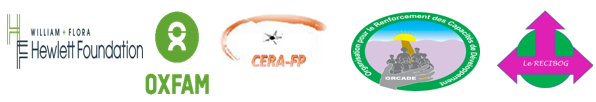 BUDGET CITOYEN DE LA COMMUNE URNAINE DE HOUNDE, GESTION 2020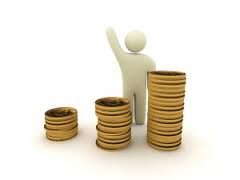 CONTENUINFORMATIONS SUR LA COMMUNEI.1. Identification de la communeI.2. Informations générales sur la communePRESENTATION SIMPLIFIEE DES RECETTES ET DES DEPENSESII.1. Tableau des Principales recettes à collecter en 2020II.1.1. Les grands postes de recettes budgétaires en 2020Les recettes budgétaires de l’année 2020 de la commune de Houndé peuvent être réparties dans les principales postes comme le présente le tableau ci-dessous :Note: Le montant de l’épargne de la commune est un prélèvement fait sur le montant global des recettes de fonctionnement en vue d’emplois quelconques (investissement par exemple). Ainsi, pour trouver le montant total exact des recettes, il faut soustraire le montant de l’épargne du montant global des recettes (ceci pour éviter de comptabiliser deux fois ledit montant).II.1.2. Graphiques comparatifs des recettes de la commune de Houndé, exercice 2020Dans le budget primitif 2020, la structure des ressources de la commune est dominée par les « transferts de l’Etat (les aides de l’Etat) » : à hauteur de 31% contre 33% en 2019. Les « recettes fiscales », les « aides des partenaires de la commune » et les taxes locales représentent respectivement 16%, 12% et 12% de parts contributives au budget de 2020. Par ailleurs, « l’épargne de la commune » et les « autres recettes de fonctionnement » concourent respectivement à 6% et 23% au budget primitif de 2020. A l’instar du budget primitif 2020, le budget 2019 est dominé en première position par les « transferts de l’Etat (33%) » suivis des « aides des partenaires de la commune (17%) », des « recettes fiscales (12%) », de « l’excédent de l’année antérieure (11%) », et des « taxes locales (10%) ». « L’épargne de la commune (9%) et les « autres recettes de fonctionnement (8%) bouclent la boucle par leurs parts contributives au budget de 2019.II.2. Principales dépenses de fonctionnement à effectuer en 2020II.2.1. Les grands postes de dépenses de fonctionnementII.2.2. Graphiques comparatifs des dépenses de fonctionnement de la commune de Houndé 2020Aussi bien dans le budget primitif 2020 que dans le budget 2019, « les autres dépenses de fonctionnement » dominent la plus grande partie des dépenses de fonctionnement de la commune avec respectivement 45% et 41%. Les autres caractéristiques des deux budgets sont les suivantes : « l’effort pour l’investissement » : 10% en 2020 contre 14% en 2019 ;« les salaires du personnel du commune » : 19% en 2020 contre 16% en 2019 ;« Le fonctionnement des services de la commune » : 11% en 2020 tout comme en 2019 ; « le fonctionnement des secteurs transférés » : 9% en 2020 contre 12% en 2019 ; « Les charges des élus locaux  »: 4% en 2020 contre 3% en 2019 ;« les subventions et participations » : 2% en 2020 contre 3% en 2019 ;PRESENTATION SIMPLIFIEE DES INVESTISSEMENTS A REALISER PAR LA COMMUNEREGION :HAUTS BASSINSPROVINCE :TUYCOMMUNE :HOUNDEINFORMATIONS SOCIO-ECONOMIQUESINFORMATIONS SOCIO-ECONOMIQUESVALEURSSuperficie de la collectivité territorialeSuperficie de la collectivité territoriale1 244Population totale de la collectivité territorialePopulation totale de la collectivité territoriale100 537Taux brut de scolarisationTaux brut de scolarisation0Nombre moyen d'élèves/classe (primaire)Nombre moyen d'élèves/classe (primaire)83Nombre moyen d’élèves/classe (secondaire)Nombre moyen d’élèves/classe (secondaire)75Nombre d’habitants par  formation sanitaireNombre d’habitants par  formation sanitaire12 567Nombre de points d'eau fonctionnels  pour 1 000 habitantsNombre de points d'eau fonctionnels  pour 1 000 habitants191INFORMATIONS FISCALESValeur pour la CollectivitéValeur par habitantcontribution des patentes111 500 0001 109Contribution du secteur informel (CSI)15 000 000149Taxe de résidence3 000 00030Taxe sur les biens de main morte3 000 00030Taxe de développement communal (TDC)00Taxe sur les armes250 0002Taxe de jouissance10 000 00099N°Nature des recettes Montant Budget précédentMontant budget primitifRECETTES PROPRES DE LA COMMUNE305 398 519464 558 524ARecettes fiscales 120 410 000145 370 0001Patente 90 000 000111 500 0002Taxe de résidence3 200 0003 000 0003Contribution du secteur informel (CSI)13 000 00017 500 0004Taxe de bien de mainmorte (TBMM)3 000 0001 250 0005Taxe de développement communal  (TDC)006Taxe de jouissance10 000 00010 000 0007Autres recettes fiscales1 210 0002 120 000BTaxes locales 106 795 000111 604 0001Taxe d’abattage2 500 0002 500 0002Droits d’expédition d’actes administratifs et d’état civil21 000 00021 000 0003Location des propriétés et de matériels de la communale55 170 00057 490 0004Produit des fourrières1 200 0001 700 0005Redevance pour occupation du domaine public11 000 00011 000 0006Droits de place dans les marchés325 000339 0007Droits de stationnement8 500 00010 000 0008Taxe sur les spectacles1 000 0001 000 0009Taxe sur la publicité6 000 0006 500 00010Taxe sur les kiosques à boisson0011Taxe sur les charrettes100 00075 000CAutres recettes propres78 193 519207 584 524RESSOURCES EXTERIEURES521 269 743399 233 322AContribution financière des ressortissants de la commune00BAppui de l'Etat340 659 896286 710 0741Dotations globales 31 701 58028 241 0832Dotations du domaine de l’enseignement primaire189 707 965248 785 5653Dotation du domaine de la santé119 250 3519 683 4264Dotation du domaine de l’AEPA005Subvention TPP006Autres aides de l’Etat00CAppuis des partenaires de la commune180 609 847112 523 248Subventions de fonctionnement74 015 53551 474 6681Subventions n°1 32 498 00936 813 2922Subventions n°2 003Subventions n°3 881 0861 161 3764Subventions n°4 005Subventions n°5 27 800 00013 500 0006Subventions n°6 12 836 4400Subventions d'investissement106 594 31261 048 5801Subventions n°1 18 144 14718 144 1472Subventions n°2 003Subventions n°3 88 450 16542 904 433DEmprunts contractés par la commune00Epargne93 063 36754 688 476Excédent de l’année antérieure 117 851 6450TOTAL DES RECETTES DE LA COMMUNE944 519 907863 791 846N°Structure des recettesBudget précédentBudget primitif1Recettes fiscales 120 410 000145 370 0002Taxes locales 106 795 000111 604 0003Contribution des ressortissants de la commune004Aide de l'Etat340 659 896286 710 0745Aides des partenaires de la commune180 609 847112 523 2486Prêt accordés à la commune007Excédent de l’année antérieure 117 851 64508Epargne de la commune93 063 36754 688 4769Autres recettes de fonctionnement78 193 519207 584 524TOTAL944 519 907863 791 846N°Nature des dépensesMontant Budget précédentMontant budget primitif1Salaire du personnel105 688 66297 862 3852Charges des élus locaux22 152 00017 810 0003Carburants – lubrifiants- combustibles16 776 5008 988 0804Fournitures scolaires75 807 54248 405 1305Fournitures de bureau6 823 1003 805 0006Electricité, eau, gaz,  assainissements10 613 75110 204 0007Contingents et participations10 497 1192 527 5248Frais de téléphone3 280 0003 280 0009Fêtes et cérémonies10 437 5007 900 00010Entretien d'infrastructures3 950 0002 880 88211Entretiens de matériel8 168 3819 508 00012Frais de recouvrement 12 992 00012 992 00013Subventions (écoles,  formations sanitaires,  sport, culture)9 371 7209 725 92014Effort pour l'investissement93 063 36754 688 47615Déficit total de l'année dernière 0016Autres charges de fonctionnement de la commune268 089 643236 860 870TOTAL DEPENSES DE FONCTIONNEMENT657 711 285527 438 267N°Structure des dépenses de fonctionnement Montant Budget précédentMontant budget primitif1Salaire du personnel105 688 66297 862 3852Charges des élus locaux22 152 00017 810 0003Fonctionnement des services de la communes73 041 23259 557 9624Fonctionnement des secteurs transférés75 807 54248 405 1305Subventions et participations19 868 83912 253 4446Effort pour l'investissement93 063 36754 688 4767Déficit total de l'année dernière 008Autres charges de fonctionnement268 089 643236 860 870TOTAL657 711 285527 438 267Nature de l’équipement ou infrastructure à acquérir ou réaliserLocalisationCoût prévisionnelSources de financementPériode de réalisation (Prévue)DuréeAchat de carburant au profit de la mairie de Houndé (lot 1)municipalité7 856 080Budget communal/Ressources transférées24/02/202012 mois ;14 jrs /commandeAchat de carburant au profit des CSPS de la commune de Houndé (lot 2)CSPS Houndé632 000Budget communal/Ressources transférées24/02/202021 jrsFourniture de bureau au profit des CSPS de la commune (lot 2)CSPS Houndé305 000Budget communal/Ressources transférées27/02/202030 jrsAchat de produits pharmaceutiques au profit des CSPS de la communeCSPS Houndé1 690 200Budget communal /Ressources transférées10/04/202030jrsAcquisition de vivres au profit des écoles primaires  publiques de la commune (lot 1)Ecoles primaires publiques de Houndé136 117 253Budget communal/Ressources transférées12/08/202060jrsAcquisition de vivres au profit des  préscolaires  de Houndé (lot 2)préscolaire Houndé1 154 765Budget communal/Ressources transférées12/08/202060jrsAcquisition de fournitures scolaires au profit des écoles primaires publiques de la communeEcoles primaires publiques de Houndé48 405 130Budget communal/Ressources transférées01/04/202060jrsAchat de fournitures spécifiques scolaires commune de Houndé4 263 182Budget communal/Ressources transférées20/06/202045jrsAcquisition d'imprimés au profit des CSPS de la communeCSPS Houndé1 070 000Budget communal/Ressources transférées20/06/202045jrsProduit d'entretien menager au profit des CSPS de la commune (lot 2)CSPS Houndé720 000Budget communal/Ressources transférées25/03/202030 jrslocation de materiel et outillagemunicipalité1 800 000Budget communal (PACT)15/06/202005 moisEntretien de batiments de CSPS de la commune .CSPS Houndé608 000Budget communal/Ressources transférées30/03/202030jrsEntretien du bâtiment de la mairie et du bureau du tresorier principalmunicipalité2 272 882Budget communal/Ressources transférées30/03/202030jrsEntretien et réparation de véhicules à deux (02) roues au prfit des CSPS de la commune (lot 2)CSPS Houndé1 208 000Budget communal/Ressources transférées16/03/202012 moisEntretien et réparation du circuit electrique et eau des locaux de la mairie.municipalité300 000Budget communal20/03/202030jrsAchat de materiel  de protection et matériel médico-technique au profit des CSPS de la Commune de Houndé (lot 1)CSPS Houndé1 746 226Budget communal/Ressources transférées15/04/202030jrs  achat de gaz au profit des CSPS  de la commune de Houndé)CSPS Houndé1 120 000Budget communal/Ressources transférées10/06/202030jrsAutres sources d'énergie au profit des CSPS de la communeCSPS Houndé584 000Budget communal/Ressources transférées10/06/202030jrsFormations des membres du comité de budget participatifmunicipalité2 000 000Budget communal (PACT) /Ressources transférées05/06/202005jrsFormation du personnel administratif en informatiquemunicipalité1 800 000Budget communal (PACT) /Ressources transférées05/06/202005jrsFormation du conseil municipal en leadershipmunicipalité1 800 000Budget communal (PACT) /Ressources transférées05/06/202005jrsFormation au profit de la jeunesse de la communemunicipalité890 625Budget communal (PACT) /Ressources transférées05/06/202005jrsCréation du site Web de la mairiemunicipalité2 500 000Budget communal (PACT)10/06/202014jrsAcquisition de matériel et mobilier de bureau au profit de la mairiemunicipalité4 200 000Budget communal(PACT)10/06/202045jrsAcquisition de  matériel informatique au profit de la mairie.municipalité2 920 000Budget communal(PACT)15/06/202030jrsAcquisition de matériel et outillage médical au profit du CSPS du secteur n°3CSPS du secteur 39 000 000Budget communal15/04/202045jrsAcquisition de matériel et outillage scolaire (table banc ,armoire ,chaise ……) au profit des écoles primaires (lot 1)écoles primaires de Houndé5 000 000Budget communal (Ressources transférées)01/04/202060jrsAcquisition de matériel et outillage scolaire (table banc ,armoire ,chaise ……) au profit du CEG de Laho (lot 2)CEG de Laho10 000 000Budget communal (Ressources transférées)01/04/202060jrsAcquisition et installation d'équipement solaire du bâtiment administratif de la mairiemunicipalité9 950 000Budget communal(PACT)02/03/202045jrsAcquisition des véhicule à deux (02) roues au profit de la mairiemunicipalité8 534 000Budget communal04/05/202045jrsConstruction d'un CEG  + une latrine à quatre (04) postes  à laho (lot 1).Laho32 000 000Budget communal/Ressources transférées/FPDCT/ PACT01/04/2020120jrsConstruction d'un bloc administratif + une latrine à deux postes à Laho (lot 2)Laho15 619 048Budget communal/Ressources transférées/FPDCT/ PACT01/04/2020120jrsconstruction de trois (03) salles de classe + bureau + magasin +une latrine à quatre (04) postes à Bouéré (lot 3).Bouéré22 325 000Budget communal/Ressources transférées/FPDCT/ PACT01/04/2020120jrsconstruction de trois (03) salles de classe + bureau + magasin +une latrine à quatre (04) postes à Pond-Nonré (lot 1).secteur 322 325 000Budget communal/Ressources transférées/FPDCT/ PACT06/04/2020120 jrsConstruction de deux (02)logements + deux (02) cuisines +deux (02) latrines douche +deux latrines à quatre postes au secteur 3 (lot 2)secteur 330 000 000Budget communal/Ressources transférées/FPDCT/ PACT06/04/2020120 jrsconstruction de trois (03) salles de classe + bureau + magasin +une latrine à quatre (04) postes à Lonkuy (lot 3).Lonkuy22 325 000Budget communal/Ressources transférées/FPDCT/ PACT06/04/2020120 jrsConstruction de trois (03) salles de classe +bureau + magasin au secteur n° 4 de Houndé (lot 1)secteur 422 325 000Budget communal/Ressources transférées/FPDCT/ PACT14/04/2020120 jrsConstruction d'une maternité +  un depôt MEG +une latrine douche  au secteur 3 (lot 2)secteur 334 000 000Budget communal/Ressources transférées/FPDCT/ PACT14/04/2020120 jrsConstruction d'un mur de clôture  à la mairie (lot 3)municipalité16 791 383Budget communal/Ressources transférées/FPDCT/ PACT14/04/2020120 jrsConstruction d'un dispensaire +latrines douche +un incinérateur au secteur 3 (lot 1)secteur 328 500 000Budget communal/Ressources transférées/FPDCT/ PACT17/04/2020120 jrsConstruction des boutiques au marché du secteur n° 4 (lot 2).secteur 431 087 972Budget communal/Ressources transférées/FPDCT/ PACT17/04/2020120 jrsRéalisation d'un parking à la mairie (lot 1)municipalité8 850 000Budget communal /PACT05/04/202060jrsRéalisation d'un marché à bétail à Houndé (lot 2)Commune de Houndé31 400 000Budget communal /PACT05/04/202090jrsquote part pour la réhabilitation du pont de Benté (lot 3).pont de Benté2 500 000Budget communal /PACT05/04/202060jrsRéalisation d'un parc de vaccination à Bouendé (lot 4).Bouendé5 000 000Budget communal /PACT05/04/202060jrsTOTALTOTAL595 495 746